RTAM Golf Tournament Rules SheetCourse Rotations: Desert>Oak, Oak>DesertUpon completion on any 9th hole, you then proceed to 1st tee box of your next course and continue from there.Format:  Texas Scramble (minimum 4 drives per player)All players hit from the tee, the best shot is then selected, and all players hit from that position. Normal golf is then played. Record your teams score after every hole.  Teams of 3- All 3 players will shoot every attempt.  One player in the group will play 2 shots per hole from each spot.  The player shooting twice will rotate every hole.Tee Boxes: Senior Tees (yellow or forward tees)Contests holes: (women use yellow markers & men use green markers)Putting Contest: Putting Green. 1st chance for free! Extra chances for sale!Longest Drive: Oak #7Closest to the Pin: Desert #8Guess for a Prize (Johnson): Oak #3 Please hand in your scorecard to the pro shop after you have completed all 18 holesHave a great day!Scan this code to check all of today’s action & information.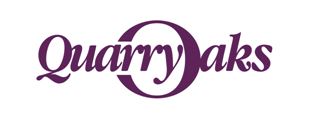 